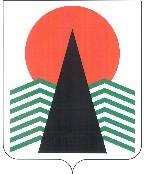 АДМИНИСТРАЦИЯНЕФТЕЮГАНСКОГО РАЙОНАпостановлениег.НефтеюганскО внесении изменений в постановление администрации Нефтеюганского района 
от 30.12.2020 № 2091-па «Об утверждении порядка списания задолженности, 
не востребованной кредиторами, с забалансового учета администрации Нефтеюганского района и подведомственных администрации 
Нефтеюганского района муниципальных казенных учреждений»Руководствуясь Федеральным законом от 06.12.2011 № 402-ФЗ 
«О бухгалтерском учете», приказом Министерства финансов Российской федерации 
от 01.12.2010 № 157н «Об утверждении Единого плана счетов бухгалтерского учета для органов государственной власти (государственных органов), органов местного самоуправления, органов управления государственными внебюджетными фондами, государственных академий наук, государственных (муниципальных) учреждений 
и Инструкции по его применению», п о с т а н о в л я ю:Внести изменение в постановление администрации Нефтеюганского района от 30.12.2020 № 2091-па «Об утверждении порядка списания задолженности, 
не востребованной кредиторами, с забалансового учета администрации Нефтеюганского района и подведомственных администрации Нефтеюганского района муниципальных казенных учреждений», изложив приложение к постановлению 
в редакции согласно приложению к настоящему постановлению.Настоящее постановление подлежит размещению на официальном сайте органов местного самоуправления Нефтеюганского района.Контроль за выполнением постановления возложить на заместителей главы Нефтеюганского района по направлению деятельности, управляющего делами.Глава района                                                                              А.А.БочкоПриложение к постановлению администрации Нефтеюганского районаот 23.09.2022 № 1811-паПорядоксписания задолженности, невостребованной кредиторами, с забалансового учета 
администрации Нефтеюганского района и подведомственных администрации Нефтеюганского района муниципальных казенных учреждений.(далее-порядок)1. Общие положенияНастоящий порядок разработан в соответствии со статьей 158 Бюджетного кодекса Российской Федерации, Гражданским кодексом Российской Федерации, приказом Министерства финансов Российской Федерации от 01.12.2010 № 157н 
«Об утверждении Единого плана счетов бухгалтерского учета для органов государственной власти (государственных органов), органов местного самоуправления, органов управления государственными внебюджетными фондами, государственных академий наук, государственных (муниципальных) учреждений 
и Инструкции по его применению», Методическими указаниями по инвентаризации имущества и финансовых обязательств, утвержденным приказом Министерства финансов Российской Федерации от 13.06.1995 № 49, и устанавливает критерии отнесения кредиторской задолженности к невостребованной и перечень документов, на основании которых данная задолженность подлежит списанию.Кредиторская задолженность - это денежные средства, подлежащие возврату юридическим или физическим лицам.Невостребованная кредиторская задолженность – сумма непредъявленных кредиторами требований, вытекающих из условий (договора, (контракта), в том числе сумма кредиторской задолженности, не подтвержденная по результатам инвентаризации кредитором, а также кредиторская задолженность, образовавшаяся 
в связи с переплатами в бюджет, в том числе налогов. Задолженность учреждения, невостребованная кредитором, принимается 
к забалансовому учету по счету 20 «Задолженность, не востребованная кредиторами» для наблюдения в течение срока исковой давности, установленного Гражданским кодексом Российской Федерации в сумме задолженности, списанной с балансового учета в течение срока исковой давности.                          2. Критерии отнесения кредиторской задолженности 
к невостребованнойК невостребованной кредиторской задолженности относится:Долг, по которому истек установленный срок исковой давности 
(статья 196 ГК РФ).Долг, по которому в соответствии с гражданским законодательством обязательство прекращено вследствие невозможности его исполнения 
(статья 416 ГК РФ).Долг, по которому в соответствии с гражданским законодательством обязательство прекращено на основании акта государственного органа и (или) органа местного самоуправления (статья 417 ГК РФ).Долг, по которому в соответствии с гражданским законодательством обязательство прекращено в связи с ликвидацией юридического лица или смертью гражданина (статьи 419, 418 ГК РФ).Долг, по иным основаниям, установленным действующим законодательством Российской Федерации, признаваемый безнадежным к взысканию.Списание невостребованной кредиторской задолженностис забалансового учетаОснованием для списания невостребованной кредиторской задолженности являются документы:Документы, подтверждающие факт осуществления хозяйственной операции (договор (контракт), счета-фактуры, накладные, акты о выполненных работах, оказанных услугах, авансовый отчет, бухгалтерские справки, копии свидетельства о смерти физического лица, решения суда, выписка из Единого государственного реестра юридических лиц о ликвидации юридического лица кредитора и иные подтверждающие элементы).Акт сверки взаимных расчетов, подписанный Главой Нефтеюганского района, либо лицом, уполномоченным на подписание актов сверок взаимных расчетов, руководителем муниципального казенного учреждения, подведомственного администрации Нефтеюганского района.Акт инвентаризации расчетов, инвентаризационная опись расчетов 
с покупателями, поставщиками и прочими дебиторами и кредиторами (ф. 0504089).Письмо (служебная записка), подготовленное руководителем муниципального казенного учреждения, подведомственного администрации Нефтеюганского района, руководителем структурного подразделения, являющегося инициатором списания, о причинах образования задолженности и обстоятельствах, свидетельствующих о наличии оснований для списания задолженности. Данное письмо (служебная записка) должно быть согласовано с главным бухгалтером муниципального казенного учреждения, подведомственного администрации Нефтеюганского района, начальником управления отчетности и программно - целевого планирования администрации Нефтеюганского района.При наличии соответствующих оправдательных документов, указанных 
в пункте 3.1 настоящего раздела, списание с забалансового учета учреждения невостребованной кредиторской задолженности производится с соблюдением следующих требований:По каждому обязательству отдельно.По результатам проведенной инвентаризации.На основании письменного обоснования (служебной записки).На основании решения комиссии по поступлению и выбытию активов администрации Нефтеюганского района, в отношении муниципальных казенных учреждений, подведомственных администрации Нефтеюганского района - решение комиссии по поступлению и выбытию активов муниципального казенного учреждения, подведомственного администрации Нефтеюганского района.Решение о списании кредиторской задолженности, невостребованной кредиторами подписывается председателем и членами комиссии по поступлению, выбытию активов администрации Нефтеюганского района и утверждается руководителем учреждения, оформляется по форме утвержденной приказом Минфина России от 15.04.2021 N 61н    «Об утверждении унифицированных форм электронных документов бухгалтерского учета, применяемых при ведении бюджетного учета, бухгалтерского учета государственных (муниципальных) учреждений, и методических указаний по их формированию и применению». Списанная невостребованная кредиторская задолженность отражается в бюджетном учете, в соответствии 
с приказами Министерства финансов Российской Федерации от 01.12.2010 № 157н 
«Об утверждении Единого плана счетов бухгалтерского учета для органов государственной власти (государственных органов), органов местного самоуправления, органов управления государственными внебюджетными фондами, государственных академий наук, государственных (муниципальных) учреждений 
и Инструкции по его применению», от 06.12.2010 № 162н «Об утверждении плана счетов бюджетного учета и инструкции по его применению.».23.09.2022№ 1811-па№ 1811-па